                            10.04.2018                        пгт. Рыбная Слобода                       № 68пиО внесении изменений в приложение к постановлению Исполнительного комитета Рыбно-Слободского муниципального района от 18 января 2013 года №08пи «Об образовании избирательных участков на территории Рыбно-Слободского муниципального района Республики Татарстан»В соответствии с подпунктом «д» пункта 2.1. статьи 19 Федерального закона от 12 июня 2002 года №67-ФЗ «Об основных гарантиях избирательных прав и права на участие в референдуме граждан Российской Федерации» ПОСТАНОВЛЯЮ:1.Внести изменения в приложение к постановлению Исполнительного комитета Рыбно-Слободского муниципального района от 18 января 2013 №08пи «Об образовании избирательных участков на территории Рыбно-Слободского муниципального района Республики Татарстан» (с изменениями, внесенными постановлениями  Исполнительного комитета Рыбно-Слободского муниципального района от 31 июля 2014 года №142пи, от 4 августа 2015 года № 200пи и от 24 июня 2016 года №101пи), изложив его в новой редакции (приложение).2.Разместить настоящее постановление на официальном сайте Рыбно-Слободского муниципального района в информационно-телекоммуникационной сети Интернет по веб-адресу: http://ribnaya-sloboda.tatarstan.ru и «Официальном портале правовой информации Республики Татарстан» в информационно-телекоммуникационной сети Интернет по веб-адресу: http://pravo.tatarstan.ru.3.Контроль за исполнением настоящего постановления оставляю за собой.Руководитель		                                                              И.Р. ТазутдиновПриложениек постановлению Исполнительного комитета Рыбно-Слободского муниципального района Республики Татарстанот 18.01.2013  №08пи(в редакции постановленияИсполнительного комитета Рыбно-Слободского муниципального района Республики Татарстанот 10.04.2018 № 68пи)Избирательные участки,расположенные на территории Рыбно-Слободского муниципального района1. Участок № 2413. Центр - Отдел социальной защиты в Рыбно-Слободском муниципальном районе, пгт. Рыбная Слобода, ул. Заводская, д.6А, тел. 8(84361)2-11-22.Число избирателей – 1205. В границы избирательного участка входят:улицы  пгт. Рыбная Слобода полностью:  А.Меркушева,  А.Степанова, А.Яковлева, В.Иванова, В.Корнеева, Восточная, Г.Васильевой, Г.Бухарина, Г.Хроленко, Заводская,  К.Сибгатуллина, К.Русакова, Лесная,  Малая Садовая, М.Гиззатуллина, М.Укмаси, пер. З.Шаймарданова,  П.Кузьмина, Р.Ахметзянова, Р.Файзуллина,  Р.Шарафиева,  С.Хамадиярова,  Сююмбике, Татарстан, Труда, У.Валеева, Ф.Ахмадиева;часть улицы А.Алиша, с дома 28 по дом 46 по четной стороне; часть улицы  З.Шаймарданова -  с дома 1 по дом 19 по нечетной стороне, с дома 2 по дом 48 по четной стороне;часть улицы Султангалиева - с дома  12 по дом 18. 2. Участок № 2414. Центр - Территориальное отделение Департамента Казначейства МФ РТ в Рыбно-Слободском муниципальном районе, пгт. Рыбная Слобода, ул.М.Северная, д.1, тел. 2-21-91.. Число избирателей – 713.В границы избирательного участка входят:улицы пгт. Рыбная Слобода полностью:  Б.Шавалиева, Дружбы, Карьерная, М.Джалиля, Малая Карьерная, Малая Районная, Малая Северная, М.Рыжова, Нагорная, Озерная,  Светлая, Северная, Юбилейная, 8-го Марта;часть улицы Победа с дома 31А по дом 67 по нечетной стороне с дома 22 по дом 84А по четной стороне, кроме домов.3. Участок № 2415. Центр – МБОУ «Рыбно-Слободская гимназия №1», пгт. Рыбная Слобода, ул.Ленина, д.42Б, тел. 2-34-83. Число избирателей – 1208.В границы избирательного участка входят:улицы пгт.Рыбная Слобода полностью: Банковская, Бр.Бакировых, Зеленая, Н.Крупской, Набережная, Некрасова, пер.Больничный, пер.Садовый, пер.Школьный, Почтовая, Пролетарска, Сосновая, Т.Корчебокова;часть улицы Ленина с дома 1 по дом 77 по нечетной стороне с дома 2 по дом 50 по четной стороне;часть улицы Победы с дома 1 по дом 31 по нечетной стороне с дома 2 по дом 16 по четной стороне;часть улицы Советская с дома 1 по 53 по нечетной стороне, с  дома 2 по дом 68 по четной стороне; 4. Участок № 2416. Центр – МБУ «Рыбно-Слободский районный Дом культуры», административное здание, пгт.Рыбная Слобода, ул.Ленина, д.83Б, тел.8(84361)2-25-53. Число избирателей – 1173.В границы избирательного участка входят: улицы пгт.Рыбная Слобода: В.Терешковой, Г.Тукая, Малая Октябрьская, Мира, переулок А.Алиша, Строителей,  пер.Строителей,  2-ой пер.Строителей, Ю.Гагарина, пер.Султангалиева, 3-й пер.Султангалиева, Полевая, Энергетиков;часть улицы А.Алиша с дома 1 по дом 23А по нечетной стороне, с дома 2 по дом 26 по четной стороне;часть улицы З.Шаймарданова - с дома 21 по дом 59 по нечетной стороне, дома 50, 52, 54, 60, 77, 79;часть улицы Победа – дома №№ 31А, 49А, 50А, 51А, 52Ачасть улицы Ленина с дома 79 по дом 131 по нечетной стороне с дома 52 по дом 112 по четной стороне;часть ул.Советская с дома 55 по дом 101 по нечетной стороне с дома 70 по дом 108 по четной стороне;часть улицы Султангалиева с дома 3 по дом 10. 5. Участок № 2417. Центр - МБОУ «Рыбно-Слободская СОШ №2», пгт.Рыбная Слобода, ул.60-лет Октября, д.9, тел. 2-35-09. Число избирателей – 1195.В границы избирательного участка входят:улицы пгт.Рыбная Слобода:  Луговая,  М.Вахитова, Новая, Н.Островского, Причал, С.Александрова, С.Давыдова, С.Сайдашева, Химиков, Х.Такташа;часть улицы Октябрьская - дома 25, 25А, 25Б, 25В, 27, 29, 35, 37,41,43;часть улицы 60 лет Октября – дома 2, 4, 6.6. Участок № 2418. Центр - ГАОУ СПО «Рыбно-Слободский агротехнический техникум» пгт.Рыбная Слобода, ул.60-лет Октября, д.1, тел.8(84361) 2-25-82. Число избирателей – 677.В границы избирательного участка входят: улицы пгт.Рыбная Слобода: В.Маяковского, Комсомольская, Космонавтов, М.Горького, Молодежная;часть улицы З.Шаймарданова с дома 85 по дом 139 по нечетной стороне с дома 62 по дом 84А по четной стороне; часть ул.Октябрьская с дома 1А по дом 23Г по нечетной стороне с дома 2 по дом 32 по четной стороне;часть улицы 60 лет Октября – дома 3, 5, 7.7. Участок № 2419. Центр - Анатышский СДК, с.Анатыш, ул.Клубная, д.17, тел. 2-32-85. Число избирателей – 587.В границы избирательного участка входят следующие населенные пункты: с.Анатыш, д.Шиланка.8. Участок № 2420. Центр - Балыклы-Чукаевский СДК, с.Балыклы-Чукаево, ул.Центральная, д.8, тел. 2-63-57. Число избирателей –  307.В границы избирательного участка входят следующие населенные пункты: с.Б.Чукаево, с.Крещеные Казыли.9. Участок № 2421. Центр - здание МБОУ «Староарышская ООШ», с.СтарыйАрыш, ул.Центральная, д.25, тел. 2-67-01. Число избирателей – 263.В границы избирательного участка входит село СтарыйАрыш.10. Участок № 2422. Центр - Бетьковский СДК, с.Бетьки, ул.Мира, д.2, тел. 2-62-35. Число избирателей – 180.В границы избирательного участка входят следующие населенные пункты: с.Бетьки, д.Дикое Поле.11. Участок № 2423. Центр - Малоатмасский СДК, д.Малый Атмас, ул.Гагарина, д.9Б, тел. 2-61-22. Число избирателей – 182.В границы избирательного участка входят следующие населенные пункты: д.Малый Атмас, с.Янчиково.12. Участок № 2424. Центр – Биектауский СДК, с.Биектау, ул.Х.Сафиуллина, д.4, тел. 3-26-20. Число избирателей – 611.В границы избирательного участка входят населенные пункты: с.Биектау, д.Янавыл.13. Участок № 2425. Центр - Околоток-Янгасальский сельский клуб,                        с.Околоток-Янгасала, ул.Калинина, д.102, тел. 3-33-93. Число избирателей – 380.В границы избирательного участка входят следующие населенные пункты: д.Околоток-Янгасала, д.Челны-Баш. 14. Участок № 2426. Центр - Больше-Елгинский СДК, с.Большая Елга, ул.Октябрьская, д.25, тел. 2-52-64. Число избирателей – 831.В границы избирательного участка входят следующие населенные пункты: с.Большая Елга, д.Сабакаево, пос.Камский, с.Сорочьи Горы. 15. Участок № 2427. Центр – МБОУ «Большекульгинская ООШ», с.Большая Кульга, ул.Школьная, д.9, тел. 2-92-02. Число избирателей – 435.В границы избирательного участка входят следующие населенные пункты: с.Большая Кульга, д.Малая Кульга, с.Большая Осиновка, с.Дон-Урай.16. Участок № 2428. Центр - Больше-Машлякский СДК, с.Большой Машляк, ул.Ленина, д.15а, тел. 3-36-13. Число избирателей – 403.В границы избирательного участка входят следующие населенные пункты: с.Большой Машляк, д.Верхний Машляк.17. Участок № 2429. Центр - Бикчураевский СДК, с.Бикчураево, ул.Горького, д.50а, тел. 3-16-93. Число избирателей – 162.В границы избирательного участка входит с.Бикчураево.18. Участок № 2430. Центр – Больше-Ошнякский СДК, с.Большой Ошняк, ул.Г.Тукая, д.28а, тел. 2-77-39. Число избирателей – 242.В границы избирательного участка входят следующие населенные пункты: с.Большой Ошняк, д.Верхний Ошняк.19. Участок № 2431. Центр - Мало-Ошнякский сельский клуб, с.Малый Ошняк, ул.Красноармейская, д.32А, тел. 2-78-37. Число избирателей – 191.В границы избирательного участка входит с.Малый Ошняк.20. Участок № 2432. Центр – МФЦ с.Большой Салтан, с.Большой Салтан, ул.Шарафеева, д.12, тел. 2-75-59. Число избирателей – 241.В границы избирательного участка входят следующие населенные пункты: с.Большой Салтан, пос.Губайдулловка, д.Новый Салтан.21. Участок № 2433. Центр - Козяково-Челнинский СДК, с.Козяково-Челны, ул.Иванова, д.26, тел. 3-23-10. Число избирателей – 351.В границы избирательного участка входят следующие населенные пункты: с.Коз-Челны, д.Иванаево.        22. Участок № 2434. Центр – здание начальной школы, д.Бердибяково, ул.Школьная, д.5, тел. 3-12-63. Число избирателей – 156.В границы избирательного участка входят следующие населенные пункты: д.Бердибяково, д.Большое Кодряково, д.Малое Кадряково, село Уреево-Челны. 23. Участок № 2435. Центр – МФЦ с.Корноухово, с.Корноухово, ул.Совхозная, д.3, тел. 2-72-05. Число избирателей – 504.В границы избирательного участка входят следующие населенные пункты: с.Корноухово, с.Шетнево-Черемышево, дер. Наумово, дер.Зюзино.24. Участок № 2436. Центр - Кугарчинский СДК, с.Кугарчино, ул.Советская, д.43А, тел. 2-85-37. Число избирателей – 893.В границы избирательного участка входят следующие населенные пункты: с.Кугарчино, д.Зангар-Куль.25. Участок № 2437. Центр – МФЦ с.Кукеево, с.Кукеево, ул.М.Гиззатуллина, д.36А, тел. 3-05-81. Число избирателей – 470.В границы избирательного участка входит село Кукеево.26. Участок № 2438. Центр – Кутлу-Букашский СДК, с.Кутлу-Букаш, ул.Советская, д.28, тел. 3-13-95. Число избирателей – 919.В границы избирательного участка входит село Кутлу-Букаш.27. Участок № 2439. Центр - Тябердино-Челнинский СДК, д.Тябердино Челны, ул.Гагарина, д.34, тел. 3-13-26. Число избирателей – 416.В границы избирательного участка входит селоТябердино Челны.28. Участок № 2440. Центр – здание начальной школы, с.Мамли-Коз.Челны, ул.Центральная, д.27, тел. 3-16-91. Число избирателей – 206.В границы избирательного участка входит с.Мам.Коз.Челны, д.Сатлыган.29. Участок № 2441. Центр - Масловский СДК, с.Масловка, ул.Центральная, д.13, тел. 2-53-55. Число избирателей – 594.В границы избирательного участка входит село Масловка.30. Участок № 2442. Центр – Верхне-Тимерлекский СДК, с.Верхний Тимерлек, ул.Советская, д.72А, тел. 2-80-20. Число избирателей – 525.В границы избирательного участка входит село Верхний Тимерлек.31. Участок № 2443. Центр - МБОУ "Нижне-Тимерлекская ООШ", с.Нижний Тимерлек, ул.Школьная, д.4, тел. 2-81-40. Число избирателей – 341.В границы избирательного участка входит село Нижний Тимерлек.32. Участок № 2444. Центр - Ново-Арышский СДК, с.Новый Арыш, ул.Центральная, д.51, тел. 2-57-80. Число избирателей – 570.В границы избирательного участка входит село Новый Арыш.33. Участок № 2445. Центр - Административное здание Полянского сельского поселения, д.Полянка, ул.Механизаторов, д.3Б, тел. 2-40-02. Число избирателей – 672.В границы избирательного участка входит деревня Полянка. 34. Участок № 2446. Центр - МБОУ "Русско-Ошнякская ООШ", с.Русский Ошняк,  ул.Школьная, д.9А, тел. 2-46-37. Число избирателей – 290.В границы избирательного участка входит село Русский Ошняк.35. Участок № 2447. Центр - Троицко-Урайский СДК, с.Троицкий Урай, ул.Прикамская, д.1, тел. 2-43-20. Число избирателей – 450.В границы избирательного участка входят следующие населенные пункты: с.Троицкий Урай, с.Гремячка.36. Участок № 2448. Центр - Урахчинский СДК, с.Урахча, ул.Советская, д.36А, тел. 2-94-35. Число избирателей – 280.В границы избирательного участка входят следующие населенные пункты: с.Урахча, д.Николаевка.37. Участок № 2449. Центр - Мельнично-Починокский сельский клуб, с.Мельничный Починок, ул.Кирова, д.20Б, тел. 2-94-80. Число избирателей – 207.В границы избирательного участка следующие населенные пункты: с.Мельничный Починок, д. Наратлы.38. Участок № 2450. Центр – Административное здание Шеморбашского сельского поселения, с.Шеморбаш,  ул.Советская, д.47, тел. 3-22-36. Число избирателей – 125.В границы избирательного участка входит село Шеморбаш.39. Участок № 2451. Центр - Алан-Полянский сельский клуб, с.Алан-Полян, ул.Якова Емельянова, д.6 тел. 3-22-42. Число избирателей – 173.В границы избирательного участка входят следующие населенные пункты: с.Алан-Полян, с.Кзыл-Юлдузский лесхоз.40. Участок № 2452. Центр – здание начальной школы, с.Тавларово,  ул.Ленина, д.31, тел. 3-22-09. Число избирателей – 135.В границы избирательного участка входит село Тавларово.41. Участок № 2453. Центр - МБОУ "Шетнево-Тулушская ООШ", с.Шетнево-Тулуши, ул.Мусы Джалиля, д.13А, тел. 2-74-59. Число избирателей – 140.В границы избирательного участка входит село Шетнево-Тулуши.42. Участок № 2454. Центр - Ново-Ыргинский сельский клуб, д.Новая Ырга, ул.Школьная, д.48, тел. 2-70-14. Число избирателей – 135.В границы избирательного участка входит деревня Новая Ырга.43. Участок № 2455. Центр - Административное здание Шумбутского сельского поселения, с.Шумбут, ул.Советская, д.18, тел. 3-31-00. Число избирателей – 277.В границы избирательного участка входит село Шумбут.44. Участок № 2456. Центр - Шестореченский сельский клуб, д.Шестая Речка, ул.Лесная, д.6, тел. 3-32-21. Число избирателей – 126.В границы избирательного участка входят следующие населенные пункты: с.Камский, д.Красный Яр, д.Шестая Речка.45. Участок № 2457. Центр – здание начальной школы, с.Шумково, ул.Центральная, д.22, тел. 2-63-31. Число избирателей – 382.В границы избирательного участка входят следующие населенные пункты: д.Большой Атмас, д.Ошняк-Качкалак, д.Хутор, с.Шумково46. Участок № 2458. Центр - Юлсубинский СДК, с.Юлсубино, ул.Татарстан, д.44А, тел. 3-02-23. Число избирателей – 370.В границы избирательного участка входит село Юлсубино.47. Участок № 2459. Центр - Ямашевский СДК, с.Ямашево, ул.Х.Такташа, д.3В, тел. 3-00-82. Число избирателей – 402.В границы избирательного участка входит село Ямашево.   ИСПОЛНИТЕЛЬНЫЙ КОМИТЕТ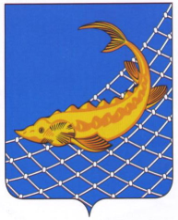 РЫБНО-СЛОБОДСКОГОМУНИЦИПАЛЬНОГО РАЙОНАРЕСПУБЛИКИ ТАТАРСТАН422650, пгт. Рыбная Слобода,ул. Ленина, дом 48ТАТАРСТАН РЕСПУБЛИКАСЫБАЛЫК БИСТӘСЕМУНИЦИПАЛЬ  РАЙОНЫНЫҢБАШКАРМА КОМИТЕТЫ422650, Балык Бистәсе,Ленин урамы, 48 нче йортТел.: (84361) 22113, факс: (84361) 23012, e-mail: balyk-bistage@tatar.ru, сайт: ribnaya-sloboda.tatarstan.ruТел.: (84361) 22113, факс: (84361) 23012, e-mail: balyk-bistage@tatar.ru, сайт: ribnaya-sloboda.tatarstan.ruПОСТАНОВЛЕНИЕ                                          КАРАР